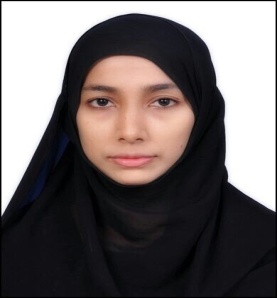 CURRICULUM VITAEAMREENAMREEN.365920@2freemail.com  Objective:To secure a position that will enable me to use my strong organizational skills, educational background and ability to work well with people and be a part in developing the organization that I work for and also to enhance and acquire personal growth.Professional  skills:Programming Languages	    : C,C++,JAVAOperating System		    : Windows XP/VISTA/7  Computer knowledge related to: Computer graphics, theory of computation,    	design and analysis of Algorithms, computer networks, System software, Data 	Structure,unix.Education Qualifications:Experience:1 year experience as a teacher in Jun 2015-16.Excellent communication skill.Project works:Project: Project on corporate recruitment system.Personal Profile:Course	             :MSc (CS)Date of birth	             : 16/09/1990Languages                  : English, Hindi.Nationality	             : IndianMarital status            : MarriedHobbies                      : Playing TT, Chess, Basket ball, DrawingI hereby declare that the above mentioned information is true to the best of my knowledge and I have enclosed respective certificates as a testimony to the same.					******************CourseInstitutionUniversity Board% Marks & Year of passingM.Sc(C.S)Karnatak University,DharwadKarnatak University,Dharwad79 in 2014B.ScM.M Arts and ScienceCollege,SirsiKarnatak University,Dharwad71.75  in 2012P.U.CM.E.S Pre University College, Sirsi.PU College Board, Karnataka.56 in 2009S.S.L.CDon Bosco Institution, Sirsi.Karnataka State Board85.60 in 2007